Kingdom of Saudi Arabia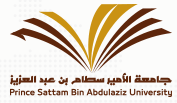 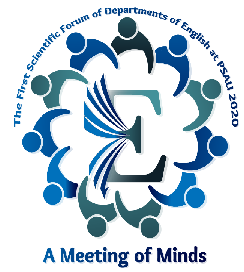 Ministry of EducationPrince Sattam bin Abdulaziz UniversityCollege of Science and Humanities in Al-KharjDepartment of EnglishThe First Scientific Forum of Departments of English at PSAU 2020CALL FOR ABSTRACTSFebruary 16th, 2020"A Meeting of Minds"Deadline for abstracts: January 30th, 2020      Replies will be sent by February 2nd, 2020                      (No abstracts will be accepted after the deadline)Maximum word limit is 300 words (Times New Roman, font 12).The language used is English.The forum scope is to be maintained (linguistics, translation, or literature) The abstract is to be typed or copied and pasted into the template below.Linguistics Translation LiteraturePlease, complete the following application form, and then add a brief bio and the abstract as exhibited below. Thereafter, kindly send the whole file as an attachment by email at a.almakrob@psau.edu.sa    Please write the abstract in English, Times New Roman, font 12.FontChoose a font that is easy to read at a distance. Most of the standard fonts are fine for this (e.g., Helvetica, Palatino, Times). Avoid mixing too many fonts as this can look messy. Two is often ideal; one for the headings and one for the main text.Type size Remember that your poster will be read by someone standing at about a metre away so the text will need to be legible at a distance. Use large type sizes; the following examples are at 24 point and 36 point and can be clearly read at a distance. Titles and headings will need to be larger than your main text. Develop a hierarchy of type sizes can help to differentiate between your main body text and the other text elements in your poster. Keep the number of type sizes to a minimum to avoid over-cluttering your poster. Apply your hierarchy to all aspects of your poster design to ensure consistency.Line spacingUse one and a half or double spacing between lines of text greatly increases the legibility of your poster design.Colour paletteColour can add an extra dimension to your poster design, making a poster more attractive and giving you another method of highlighting particular aspects of your information. Choose colours that work well together so that they do not detract from the information in your display.We are looking forward to seeing you on our campus.Full NameAffiliation Phone No.E-mailPresentation ModeOral presentation                 Poster presentation Presenter’s bio data (50 words):Topic Area:Linguistics             Translation           LiteratureTitle of presentation:Equipment needed (if any):Abstract (300 words):